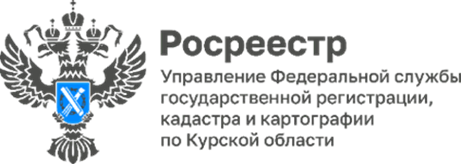 В 2023 году куряне поставили на государственный кадастровый учет более 2 тысяч индивидуальных жилых домовЗа 2023 год Управлением Росреестра по Курской области поставлено на государственный кадастровый учет 2281 жилой дом общей площадью 406 240 квадратных метров. 61 % таких жилых домов построено в сельской местности.Чаще всего куряне строят двухэтажные (1118 домов - 49 %) и одноэтажные (1 104 или 48 %) объекты.«При строительстве индивидуальных жилых домов жители Курской области отдают предпочтение как кирпичному, так и блочному домостроению», - сообщила заместитель руководителя Управления Росреестра по Курской области Анна Стрекалова.Напомним, что в отношении объектов бытовой недвижимости законодательно сокращены сроки осуществления учетно-регистрационных действий до трех дней - при поступлении документов через офисы МФЦ, а при представлении документов в электронном виде – 1 рабочий день. 